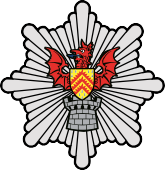 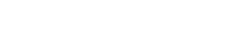 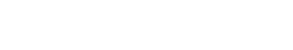 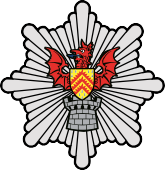 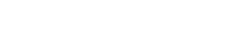 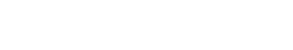 Gwasanaeth Tân ac Achub De CymruBeth rydyn ni’n mynd i’w wneud yn 2021 i 2022.Rydyn ni eisiau gwybod beth rydych chi’n feddwl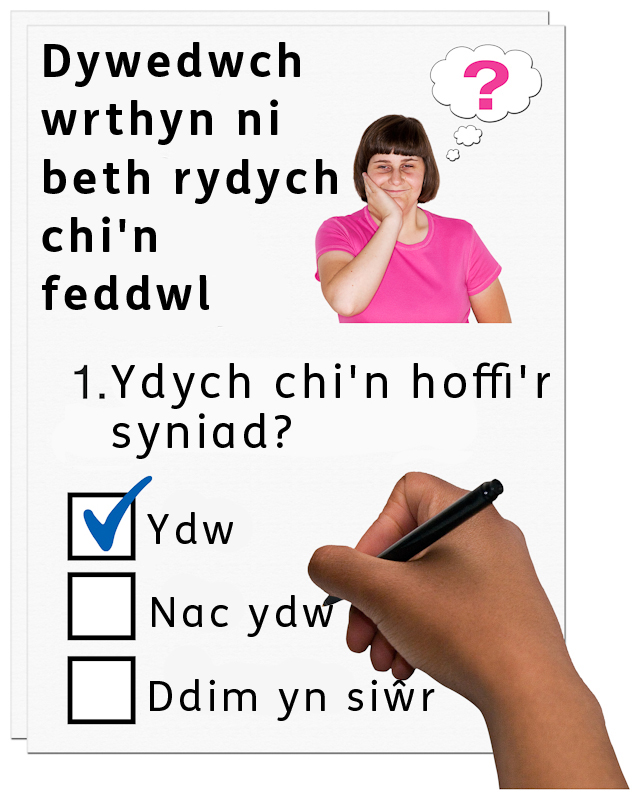 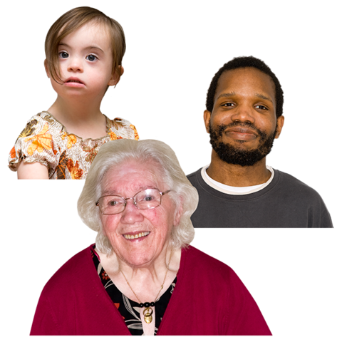 Faint ydy’ch oed chi?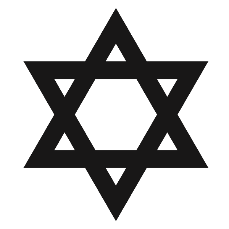 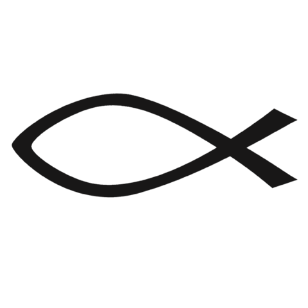 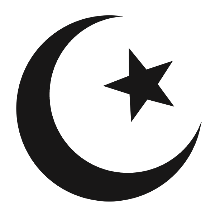 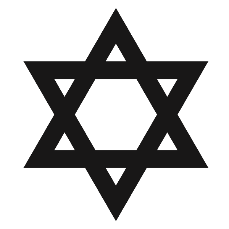 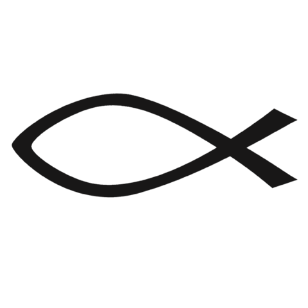 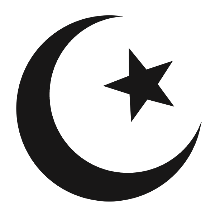 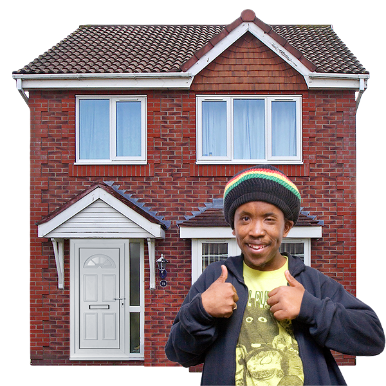 Diolch!Sut i lenwi’r ffurflen ymateb ymaSut i lenwi’r ffurflen ymateb yma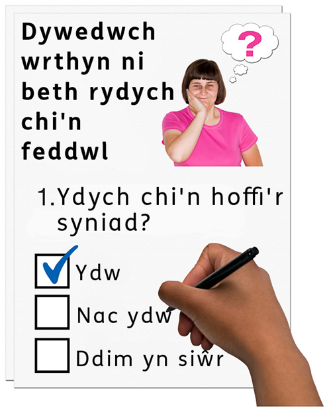 Mae’r cwestiynau yma am Beth rydyn ni’n mynd i’w wneud yn 2020-2021.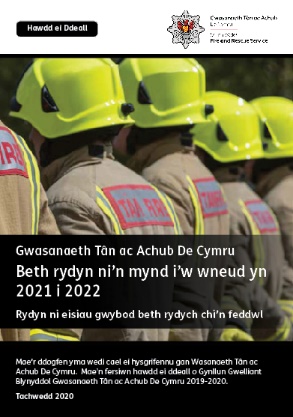 Cyn i chi ateb y cwestiynau, os gwelwch yn dda darllenwch y brif ddogfen hawdd ei deall: Gwasanaeth Tân ac Achub De Cymru - Beth rydyn ni’n mynd i’w wneud yn 2020-2021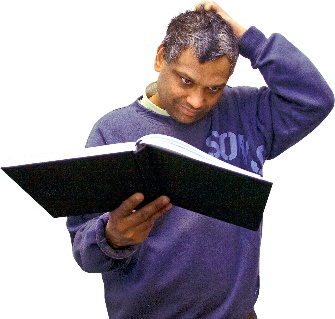 Efallai bod rhai geiriau yn anodd eu deall. Maen nhw mewn ysgrifen glas trwm. Mae beth mae’r geiriau yma yn feddwl ar dudalen 20 yn y brif ddogfen.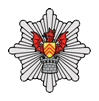 Lle mae’r ddogfen yn dweud ni, mae hyn yn meddwl Gwasanaeth Tân ac Achub De Cymru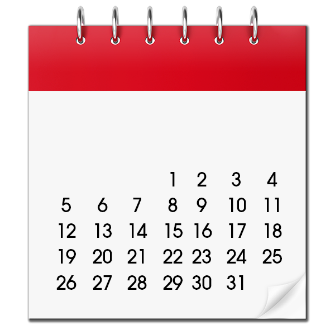 Anfonwch y ffurflen yma yn ôl inni os gwelwch yn dda erbyn 15 Ionawr 2021.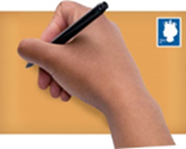 Drwy’r Post: Tîm Gwasanaeth, Perfformiad a ChyfathrebiadauPencadlysGwasanaeth Tân ac Achub De Cymru Parc Busnes Forest View LlantrisantCF72 8LX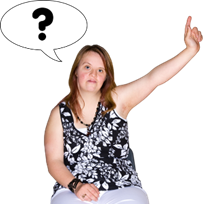 Os oes gennych unrhyw gwestiynau am yr ymgynghoriad yma, cysylltwch gyda ni os gwelwch yn dda: 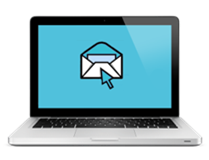 Ar e-bost:   HYS@southwales-fire.gov.uk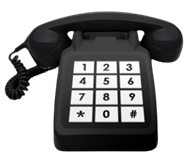 Neu ffôn:     01443 232000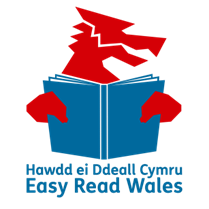 Mae’r ffurflen yma wedi cael ei gwneud yn hawdd ei deall gan Hawdd ei Ddeall Cymru gan ddefnyddio Photosymbols.CwestiynauEich cadw yn ddiogelYdych chi’n meddwl ei bod yn bwysig inni weithio ar y Nodau yma?Ein nodau:YdwNac YdwDydw i ddim yn gwybodAteb llai o alwadau sydd yn troi allan i fod yn alwadau fug.Gwneud yn siŵr bod llai o danau ac argyfyngau yn ein cartrefi a busnesau  Gwneud yn siŵr bod llai o ddamweiniau traffigCael gwell diogelwch yn ac o amgylch dŵr Cael gwell diogelwch tân yn ein hadeiladau a’n cymunedau.Ymateb i’ch argyfwngYmateb i’ch argyfwngYmateb i’ch argyfwngYmateb i’ch argyfwngYdych chi’n meddwl ei bod yn bwysig inni weithio ar y Nodau yma?Ydych chi’n meddwl ei bod yn bwysig inni weithio ar y Nodau yma?Ydych chi’n meddwl ei bod yn bwysig inni weithio ar y Nodau yma?Ydych chi’n meddwl ei bod yn bwysig inni weithio ar y Nodau yma?Ein nodau:YdwNac YdwDydw i ddim yn gwybodGwneud yn siŵr bod gennym ni ddigon o Ymladdwyr Tân i’ch helpu chi  Gwneud yn siŵr bod ein Hymladdwyr Tân yn gwybod beth i’w wneud i’ch helpu chi Gwneud yn siŵr bod gan Ymladdwyr Tân yr offer cywir i’ch helpu chiDefnyddio technoleg yn ddaDefnyddio technoleg yn ddaDefnyddio technoleg yn ddaDefnyddio technoleg yn ddaDefnyddio technoleg yn ddaDefnyddio technoleg yn ddaDefnyddio technoleg yn ddaYdych chi’n meddwl ei bod yn bwysig inni weithio ar y Nodau yma?Ydych chi’n meddwl ei bod yn bwysig inni weithio ar y Nodau yma?Ydych chi’n meddwl ei bod yn bwysig inni weithio ar y Nodau yma?Ydych chi’n meddwl ei bod yn bwysig inni weithio ar y Nodau yma?Ydych chi’n meddwl ei bod yn bwysig inni weithio ar y Nodau yma?Ydych chi’n meddwl ei bod yn bwysig inni weithio ar y Nodau yma?Ydych chi’n meddwl ei bod yn bwysig inni weithio ar y Nodau yma?Ein Nodau:Ein Nodau:YdwYdwNac YdwDydw i ddim yn gwybodDydw i ddim yn gwybodRydyn ni eisiau cael yr offer gorau i’ch helpu chi mewn argyfwng Rydyn ni eisiau gwneud yn siŵr bod gan ein staff yr offer gorau i gefnogi ein Hymladdwyr Tân Gweithio gyda’n partneriaidGweithio gyda’n partneriaidGweithio gyda’n partneriaidGweithio gyda’n partneriaidGweithio gyda’n partneriaidGweithio gyda’n partneriaidYdych chi’n meddwl ei bod yn bwysig inni weithio ar y Nodau yma?Ydych chi’n meddwl ei bod yn bwysig inni weithio ar y Nodau yma?Ydych chi’n meddwl ei bod yn bwysig inni weithio ar y Nodau yma?Ydych chi’n meddwl ei bod yn bwysig inni weithio ar y Nodau yma?Ydych chi’n meddwl ei bod yn bwysig inni weithio ar y Nodau yma?Ydych chi’n meddwl ei bod yn bwysig inni weithio ar y Nodau yma?Ein Nodau:Ein Nodau:YdwYdwNac YdwDydw i ddim yn gwybodGweithio gyda ein Byrddau Gwasanaethau Cyhoeddus i gefnogi ein cymunedauGweithio gyda chyrff eraill i ddarparu gwasanaethau pan mae angen Edrych ar sut rydyn ni’n gallu gweithio’n well gyda’n partneriaid.Gwell CyfathrebiadauGwell CyfathrebiadauGwell CyfathrebiadauGwell CyfathrebiadauGwell CyfathrebiadauGwell CyfathrebiadauYdych chi’n meddwl ei bod yn bwysig inni weithio ar y Nodau yma?Ydych chi’n meddwl ei bod yn bwysig inni weithio ar y Nodau yma?Ydych chi’n meddwl ei bod yn bwysig inni weithio ar y Nodau yma?Ydych chi’n meddwl ei bod yn bwysig inni weithio ar y Nodau yma?Ydych chi’n meddwl ei bod yn bwysig inni weithio ar y Nodau yma?Ydych chi’n meddwl ei bod yn bwysig inni weithio ar y Nodau yma?Ein Nodau:YdwYdwNac YdwDydw i ddim yn gwybodDydw i ddim yn gwybodDweud wrth bobl am y gwaith rydyn ni’n ei wneudRhoi cyfle i bobl ddweud beth maen nhw’n feddwl.Cadw ein cymunedau’n ddiogel drwy siarad gyda phobl mewn cyfarfodydd a digwyddiadau cymunedolGwerthfawrogi ein poblGwerthfawrogi ein poblGwerthfawrogi ein poblGwerthfawrogi ein poblGwerthfawrogi ein poblGwerthfawrogi ein poblYdych chi’n meddwl ei bod yn bwysig inni weithio ar y Nodau yma?Ydych chi’n meddwl ei bod yn bwysig inni weithio ar y Nodau yma?Ydych chi’n meddwl ei bod yn bwysig inni weithio ar y Nodau yma?Ydych chi’n meddwl ei bod yn bwysig inni weithio ar y Nodau yma?Ydych chi’n meddwl ei bod yn bwysig inni weithio ar y Nodau yma?Ydych chi’n meddwl ei bod yn bwysig inni weithio ar y Nodau yma?Ein Nodau:YdwYdwNac YdwDydw i ddim yn gwybodDydw i ddim yn gwybodRydyn ni eisiau i bobl o gymunedau a chefndiroedd  amrywiol weithio inniRydyn ni eisiau helpu’r bobl sydd yn gweithio inni deimlo yn hapus ac yn ddaRydyn ni eisiau i bobl sydd yn gweithio inni gael unrhyw hyfforddiant maen nhw ei angen ar gyfer eu gwaithAmddiffyn ein hamgylcheddAmddiffyn ein hamgylcheddAmddiffyn ein hamgylcheddAmddiffyn ein hamgylcheddAmddiffyn ein hamgylcheddAmddiffyn ein hamgylcheddAmddiffyn ein hamgylcheddAmddiffyn ein hamgylcheddYdych chi’n meddwl ei bod yn bwysig inni weithio ar y Nodau yma?Ydych chi’n meddwl ei bod yn bwysig inni weithio ar y Nodau yma?Ydych chi’n meddwl ei bod yn bwysig inni weithio ar y Nodau yma?Ydych chi’n meddwl ei bod yn bwysig inni weithio ar y Nodau yma?Ydych chi’n meddwl ei bod yn bwysig inni weithio ar y Nodau yma?Ydych chi’n meddwl ei bod yn bwysig inni weithio ar y Nodau yma?Ydych chi’n meddwl ei bod yn bwysig inni weithio ar y Nodau yma?Ein Nodau:YdwYdwYdwNac YdwDydw i ddim yn gwybodDydw i ddim yn gwybodLleihau’r pethau sydd ddim ond yn gallu cael eu defnyddio unwaith.Lleihau’r pethau sydd ddim ond yn gallu cael eu defnyddio unwaith.Defnyddio cerbydau trydan os ydyn ni’n gallu.Defnyddio cerbydau trydan os ydyn ni’n gallu.Defnyddio llai o nwy a thrydan.Defnyddio llai o nwy a thrydan.Meddwl am sut mae beth rydyn ni’n ei wneud yn gallu effeithio ar yr amgylchedd.Meddwl am sut mae beth rydyn ni’n ei wneud yn gallu effeithio ar yr amgylchedd.Parhau i weithio’n effeithiol Parhau i weithio’n effeithiol Parhau i weithio’n effeithiol Parhau i weithio’n effeithiol Ydych chi’n meddwl ei bod yn bwysig inni weithio ar y Nodau yma?Ydych chi’n meddwl ei bod yn bwysig inni weithio ar y Nodau yma?Ydych chi’n meddwl ei bod yn bwysig inni weithio ar y Nodau yma?Ydych chi’n meddwl ei bod yn bwysig inni weithio ar y Nodau yma?Ein Nodau:YdwNac YdwDydw i ddim yn gwybodBod yn agored ac yn onest gyda phobl am beth rydyn ni’n ei wneud.Gwneud yn siŵr ein bod yn gwneud y gwaith gorau rydyn ni’n gallu i gadw pobl yn ddiogel.Dim ond gwario beth sydd angen inni ei wario.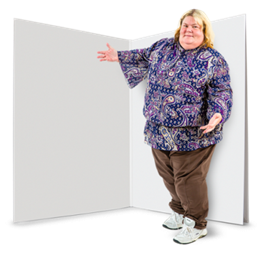 Defnyddiwch y gofod yma os gwelwch yn dda i ddweud wrthyn ni os:Mae yna rhywbeth rydych chi eisiau ei ddweud am ein Nodau ar gyfer 2021 i 2022.Neu os ydych chi’n meddwl bod rhywbeth arall y dylen ni fod yn gweithio arno.Defnyddiwch y gofod yma os gwelwch yn dda i ddweud wrthyn ni os:Mae yna rhywbeth rydych chi eisiau ei ddweud am ein Nodau ar gyfer 2021 i 2022.Neu os ydych chi’n meddwl bod rhywbeth arall y dylen ni fod yn gweithio arno.Cwestiynau amdanoch chiCwestiynau amdanoch chiCwestiynau amdanoch chi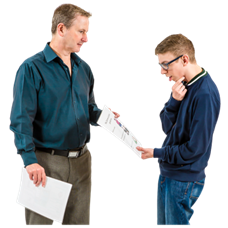 Rydyn ni’n gofyn y cwestiynau yma oherwydd mae’n ein helpu ni i ddeall y cymunedau rydyn ni’n gweithio gyda nhw.  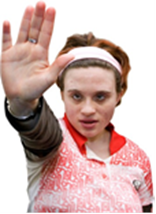 Does dim rhaid i chi ateb unrhyw un o’r cwestiynau yma os nad ydych chi eisiau gwneud hynny.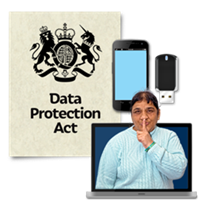 Fe fyddwn ni’n cadw eich gwybodaeth yn ddiogel . Fe fyddwn ni’n dilyn y deddfau am hyn. 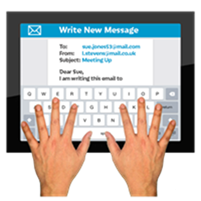 Os ydych chi eisiau gwybod rhagor am sut rydyn ni’n cadw eich gwybodaeth yn ddiogel, e-bostiwch ni os  gwelwch yn dda ar dataprotection@southwales-fire.gov.ukRhagor amdanoch chi17 oed neu iau  18 i 24 oed25 i 34 oed34 i 44 oed45 i 54 oed55 i 64 oed65 i 74 oed75 oed neu drosoddDydw i ddim eisiau dweud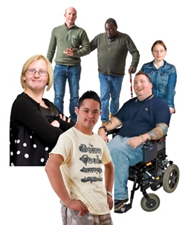 Ydych chi’n anabl?Ydych chi’n anabl?YdwNac YdwDydw i ddim eisiau dweudMae’n well gen i feddwl amdanaf fy hun fel rhywbeth arall. Dywedwch wrthyn ni yn eich geiriau eich hun os gwelwch yn dda:Mae’n well gen i feddwl amdanaf fy hun fel rhywbeth arall. Dywedwch wrthyn ni yn eich geiriau eich hun os gwelwch yn dda: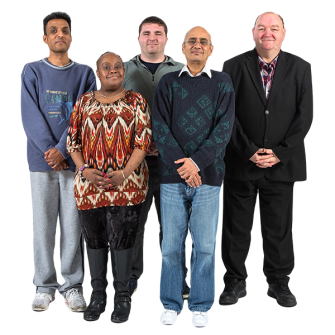 Ydych chi yn:Ydych chi yn:Ydych chi yn:DynDynMenywMenywTrawsTrawsTraws ydy pan rydych chi’n cael eich galw yn ferch neu yn fachgen pan rydych chi’n cael eich geni, ond rydych chi’r llall.Traws ydy pan rydych chi’n cael eich galw yn ferch neu yn fachgen pan rydych chi’n cael eich geni, ond rydych chi’r llall.Traws ydy pan rydych chi’n cael eich galw yn ferch neu yn fachgen pan rydych chi’n cael eich geni, ond rydych chi’r llall.Traws ydy pan rydych chi’n cael eich galw yn ferch neu yn fachgen pan rydych chi’n cael eich geni, ond rydych chi’r llall.Anneuaidd – dydw i ddim yn adnabod fy hun fel gwryw na benyw Anneuaidd – dydw i ddim yn adnabod fy hun fel gwryw na benyw Dydw i ddim eisiau dweud.Neu os ydych chi eisiau defnyddio eich gair eich hun, ysgrifennwch yma os gwelwch yn ddaDydw i ddim eisiau dweud.Neu os ydych chi eisiau defnyddio eich gair eich hun, ysgrifennwch yma os gwelwch yn dda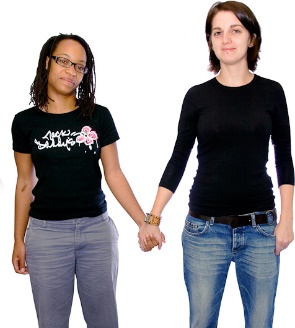 Ydych chi yn:Ydych chi yn:Ydych chi yn:Ydych chi yn:Ydych chi yn:Ydych chi yn:Ydych chi yn:Ydych chi yn:DeurywiolDeurywiolDeurywiolDeurywiolDeurywiolHoyw/LesbaiddHoyw/LesbaiddHoyw/LesbaiddHoyw/LesbaiddHoyw/LesbaiddSythSythSythSythSythDydw i ddim eisiau dweudNeu os ydych chi eisiau defnyddio eich gair eich hun, ysgrifennwch yma os gwelwch yn ddaDydw i ddim eisiau dweudNeu os ydych chi eisiau defnyddio eich gair eich hun, ysgrifennwch yma os gwelwch yn ddaDydw i ddim eisiau dweudNeu os ydych chi eisiau defnyddio eich gair eich hun, ysgrifennwch yma os gwelwch yn ddaDydw i ddim eisiau dweudNeu os ydych chi eisiau defnyddio eich gair eich hun, ysgrifennwch yma os gwelwch yn ddaDydw i ddim eisiau dweudNeu os ydych chi eisiau defnyddio eich gair eich hun, ysgrifennwch yma os gwelwch yn dda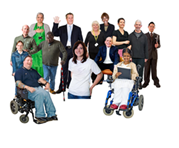 Eich ethnigrwyddEich ethnigrwyddEich ethnigrwyddEich ethnigrwyddEich ethnigrwyddEich ethnigrwyddAsiaidd           DuLluosog/CymysgGwynArallDydw i ddim eisiau dweudOs ydych chi wedi ticio arall, dywedwch beth wrthyn ni os gwelwch yn dda:Os ydych chi wedi ticio arall, dywedwch beth wrthyn ni os gwelwch yn dda:Os ydych chi wedi ticio arall, dywedwch beth wrthyn ni os gwelwch yn dda:Os ydych chi wedi ticio arall, dywedwch beth wrthyn ni os gwelwch yn dda:Os ydych chi wedi ticio arall, dywedwch beth wrthyn ni os gwelwch yn dda:Os ydych chi wedi ticio arall, dywedwch beth wrthyn ni os gwelwch yn dda:Beth ydy eich crefydd neu ffydd? Dywedwch wrthyn ni yn y blwch yma os gwelwch yn dda.Beth ydy eich crefydd neu ffydd? Dywedwch wrthyn ni yn y blwch yma os gwelwch yn dda.Beth ydy eich crefydd neu ffydd? Dywedwch wrthyn ni yn y blwch yma os gwelwch yn dda.Dydw i ddim eisiau dweudLle rydych chi’n byw? Dywedwch wrthyn ni yn y blwch yma os gwelwch yn dda.Lle rydych chi’n byw? Dywedwch wrthyn ni yn y blwch yma os gwelwch yn dda.Lle rydych chi’n byw? Dywedwch wrthyn ni yn y blwch yma os gwelwch yn dda.Dydw i ddim eisiau dweud